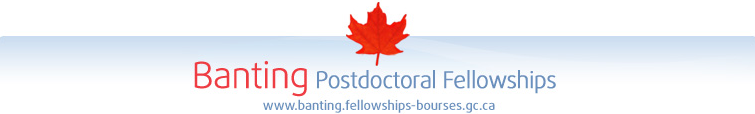 Applications at the University Health NetworkDescription:	The Banting Postdoctoral Fellowships Program provides awards to the very best postdoctoral researchers, both nationally and internationally, who will positively contribute to the country's economic, social and research-based growth.Successful applicants for the Banting Postdoctoral Fellowships Program will be selected on the basis of three criteria: * Research excellence and leadership in their area of expertise or research; * Quality of the applicant’s proposed research program; and * Institutional commitment and demonstrated synergy between applicant and institutional strategic priorities. Value:	Valued at $70,000 per year (taxable) for two years. 70 fellowships will be awarded each yearBefore You Apply:	Please ensure that you meet the Eligibility Criteria    How to Apply:	Please ensure you follow the detailed application instructions. NEW: Tri-Agency policies and procedures have changed to include additional considerations for equity, diversity and inclusion.  The Secretariat offers a list of resources for review.Submission:	All applicants will be required to submit a complete electronic application, including referee assessments, via ResearchNet. Late or incomplete submissions will not be considered. Note that the application includes an applicant CV (using the Vanier-Banting Template), which must be completed on the Canadian Common CV platform Common CV. Deadline:	On or before 8:00 p.m. EDT on September 21, 2022, UHN does NOT have an internal institutional deadline. Decision Date:	Competition results will be available mid-February 2023Questions:	Inquiries should be directed to Banting@researchnet-recherchenet.ca 	Technical Support for ResearchNet: support@researchnet-recherchenet.ca	Technical Support for Common CV: CCV-CVC@cihr-irsc.gc.caIn light of the small number of awards in this program and the demands of the application and selection processes, UHN supervisors are encouraged to carefully select and endorse a limited number of the highest quality applicants from both Canada and abroad. Required attachments*Please refer to the detailed application instructions to create each of the following attachments.  Applications that are not prepared according to the instructions provided below may be deemed ineligible.Pages must be 8 ½" x 11" (216mm x 279mm)Insert a minimum margin of 2cm (3/4 inch) around the page (top, bottom and sides)Text can be either single- or double-spacedUse a minimum font size of 12 point, black type with no condensed typePhoto-reduce the supporting documents if the originals are larger than 21.25 x 27.5 cm / 8.5" x 11"For documents prepared by the applicant: At the top of each page (i.e.: in the header), indicate your name and the title of the document as it appears in the instructionsFor documents prepared by the institution: These must all be on institutional letterhead; for signature requirements, please refer to the individual taskFor multi-page attachments, number the pages sequentiallyAttachments must be uploaded in PDF format (unprotected)The size of the attached document(s) cannot exceed 30 MB per document.If you have supporting documents written in a language other than English or French, you are required to submit a certified translation of these documents.Identify Participant Attachments:Significance of research contributions (1 page)Significance of leadership contributions (1 page)Fulfillment of degree requirements form (1 page, PDF form)Special circumstances (1 page)Proposal Information and Supporting Documents Attachments:Research proposal (4 pages, inclusive of graphs and images)Bibliography (4 pages)Institutional Letter of endorsement (1 page – completed by supervisor)This document must be signed by the Executive VP, Science and Research. As there is no standard template for this letter, it is the responsibility of the applicant and supervisor to draft.   Supervisor’s statement (4 pages – completed by supervisors and/or department)Signed by the supervisor, this document will be used to assess the degree to which the institution and supervisor are committed to the applicant, their capacity to enable the applicant to become a future leader in their chosen field and their potential to build upon the institution's strategic priorities. The following resources should assist in the preparation of the Letter of Endorsement and Supervisor’s Statement:UHN Strategic Plan 2019-2023UHN Strategic Research Plan 2019-2023University Health Network (UHN) consists of four academic hospitals (Toronto General, Toronto Western, Toronto Rehab and Princess Margaret Hospitals), a school of applied health sciences, and seven research institutes (Krembil Research Institute, McEwan Stem Cell Institute, Princess Margaret Cancer Centre, Techna Institute, Toronto General Hospital Research Institute, The Institute for Education Research at UHN and Toronto Rehab Institute-KITE). TeamUHN works together to make discoveries, create technologies and gain valuable health insights.  UHN is Canada’s largest research hospital and has a proud history of innovative research and important discoveries. Researchers at UHN are focused on investigating the causes of numerous diseases and are developing new and better ways to treat them and deliver better care. Focuses of research include cancer, cardiology, transplantation, immunology, infectious disease, health services, rehabilitation, fitness and mobility, neural and visual sciences, musculoskeletal disease and community and population health.The scope of research and complexity of cases at University Health Network have made it a national and international source for discovery, education and patient care. It has the largest hospital-based research program in Canada, with major research in transplantation, cardiology, neurosciences, oncology, surgical innovation, infectious diseases and genomic medicine. University Health Network is a research hospital affiliated with the University of Toronto.UHN’s purpose is “Transforming lives and communities through excellence in care, discovery and learning.”  The mission of Research at UHN is “Together we drive excellence in discovery and innovation to create A Healthier World. “ Gender Equity Issues:The University Health Network is an equal opportunity employer and has a Code of Workplace Ethics which confirms each employee’s commitment to respect each other’s culture, ethnicity, gender, age, religion, disability, sexual orientation, education and experiences.  A copy of the code can be found here:http://intranet.uhn.ca/pdf/frame.asp?Page=http://documents.uhn.ca/sites/uhn/Human_Resources/Code_of_Ethics/code_of_ethics.pdf